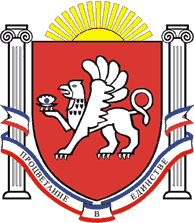 РЕСПУБЛИКА  КРЫМРАЗДОЛЬНЕНСКИЙ РАЙОНАДМИНИСТРАЦИЯ ЗИМИНСКОГО  СЕЛЬСКОГО ПОСЕЛЕНИЯПОСТАНОВЛЕНИЕ  № 123от 16 декабря.2019 г.                      	   с. Зимино                                            О проекте постановления «Об утверждении административного регламента предоставления  муниципальной услуги «Прием заявлений, документов, а также постановка граждан на учет в качестве нуждающихся в жилых помещениях»	В соответствии с Федеральным законом от 06.10.2003 № 131-ФЗ «Об общих принципах организации местного самоуправления в Российской Федерации», в целях регламентации процессов оказания услуг, в соответствии с Федеральным законом от 27.07.2010 № 210-ФЗ «Об организации предоставления государственных и муниципальных услуг», Жилищным кодексом РФ, Администрация Зиминского сельского поселения ПОСТАНОВЛЯЕТ: 1.Одобрить проект постановления «Об утверждении административного регламента предоставления  муниципальной услуги «Прием заявлений, документов, а также постановка граждан на учет в качестве нуждающихся в жилых помещениях» (прилагается).   2. Настоящее постановление вступает в силу со дня его подписания и подлежит официальному опубликованию (обнародованию) на информационных стендах населенных пунктов Зиминского сельского поселения и  на официальном сайте Администрации Зиминского сельского поселения в сети Интернет http://зиминкое-сп.рф/.3. Направить проект постановления «Об утверждении административного регламента предоставления  муниципальной услуги «Прием заявлений, документов, а также постановка граждан на учет в качестве нуждающихся в жилых помещениях» в прокуратуру Раздольненского района напредмет соответствия действующему законодательству.4./Рассмотреть и утвердить  проект постановления «Об утверждении административного регламента предоставления  муниципальной услуги «Прием заявлений, документов, а также постановка граждан на учет в качестве нуждающихся в жилых помещениях» после положительного заключения прокуратуры Раздольненского района.5.  Контроль по выполнению настоящего постановления оставляю за собой.Председатель Зиминского сельскогосовета- глава АдминистрацииЗиминского сельского поселения			                  С.В.Канцелярук                                                                                                                           ПРОЕКТРЕСПУБЛИКА  КРЫМРАЗДОЛЬНЕНСКИЙ РАЙОНАДМИНИСТРАЦИЯ ЗИМИНСКОГО СЕЛЬСКОГО ПОСЕЛЕНИЯПОСТАНОВЛЕНИЕ № от  .2019 г.                      	                                                                                          с. ЗиминоОб утверждении административного регламента предоставления  муниципальной услуги «Прием заявлений, документов, а также постановка граждан на учет в качестве нуждающихся в жилых помещениях»	В соответствии с Федеральным законом от 06.10.2003 № 131-ФЗ «Об общих принципах организации местного самоуправления в Российской Федерации», в целях регламентации процессов оказания услуг, в соответствии с Федеральным законом от 27.07.2010 № 210-ФЗ «Об организации предоставления государственных и муниципальных услуг», Жилищным кодексом РФ, Администрация Зиминского сельского поселения ПОСТАНОВЛЯЕТ:   1.Утвердить административный регламент по предоставлению муниципальной услуги «Прием заявлений, документов, а также постановка граждан на учет в качестве нуждающихся в жилых помещениях» (прилагается).   2. Настоящее постановление вступает в силу со дня его подписания и подлежит официальному опубликованию (обнародованию) на информационных стендах населенных пунктов Зиминского сельского поселения и  на официальном сайте Администрации Зиминского сельского поселения в сети Интернет http://зиминское-сп.рф.3.  Контроль по выполнению настоящего постановления оставляю за собой.Председатель Зиминского сельскогосовета- глава АдминистрацииЗиминского сельского поселения			                  С.В.КанцелярукПриложение                                                                     к постановлению Администрации                                                                      Зиминского сельского поселения                                От    .2019  №   АДМИНИСТРАТИВНЫЙ РЕГЛАМЕНТпредоставления  муниципальной услуги «Прием заявлений, документов, а также постановка граждан на учет в качестве нуждающихся в жилых помещениях»1. Общие положения1.1. Предмет регулирования административного регламентаНастоящий Административный регламент Администрации Зиминского сельского поселения Раздольненского  района Республики Крым по предоставлению муниципальной услуги «Прием заявлений, документов, а также постановка граждан на учет в качестве нуждающихся в жилых помещениях» (далее – Административный регламент), разработан в целях повышения качества исполнения и доступности результатов предоставления муниципальной услуги по приему заявлений, документов, а также постановке граждан на учет в качестве нуждающихся в жилых помещениях (далее – Муниципальная услуга), создания комфортных условий для получателей муниципальной услуги (далее – Заявители), и определяет сроки и последовательность действий (далее – Административные процедуры) при предоставлении муниципальной услуги. 1.2. Круг заявителейЗаявителями муниципальной услуги являются граждане Российской Федерации, зарегистрированные и постоянно проживающие по месту жительства на территории Зиминского сельского поселения не менее 5 лет, предшествующих дате подачи заявления:1) граждане, признанные малоимущими по основаниям установленным главой  3 закона Республики Крым № 130-ЗРК-2015 от 06.07.2015 « Об урегулировании некоторых вопросов в области жилищных отношений в Республике Крым»;2) иные определенные федеральным законом, указом Президента Российской Федерации или законом Республики Крым категории граждан, признанные по установленным Жилищным кодексом Российской Федерации и (или) федеральным законом, указом Президента Российской Федерации или законом Республики Крым основаниям нуждающимися в жилых помещениях.1.3. Требования к порядку информирования о предоставлении муниципальной услуги1.3.1. Информирование заявителей по вопросам предоставления муниципальной услуги осуществляется посредством:размещения информации на официальном сайте Администрации Зиминского сельского поселения в информационно-телекоммуникационной сети "Интернет" http://sovmo.rk.gov.ru (далее - официальный сайт), в федеральной государственной информационной системе "Федеральный реестр государственных и муниципальных услуг (функций)" (далее - федеральный реестр), на официальном сайте в федеральной государственной информационной системе "Единый портал государственных и муниципальных услуг (функций)" (далее - Единый портал), на информационных стендах Администрации Зиминского сельского поселения;предоставления заявителю информации в устной форме по телефону или при личном обращении;предоставления заявителю информации в письменной форме по почте или электронной почте.1.3.2. На официальном сайте, в федеральном реестре, на Едином портале и на информационных стендах Администрации Зиминского сельского поселения размещается следующая справочная информация:о месте нахождения и графике работы Администрации Зиминского сельского поселения;справочных телефонах Администрации Зиминского сельского поселения, в том числе номере телефона-автоинформатора;адресах официального сайта, а также электронной почты и (или) формы обратной связи Администрации Зиминского сельского поселения в информационно-телекоммуникационной сети "Интернет".1.3.3. На официальном сайте кроме справочной информации, указанной в пункте 1.3.2 настоящего Административного регламента, размещается следующая информация:график приема заявлений;текст настоящего Административного регламента;порядок получения информации заявителями по вопросам предоставления муниципальной услуги, сведений о ходе предоставления указанных услуг;перечень нормативных правовых актов, регулирующих предоставление муниципальной услуги;порядок досудебного (внесудебного) обжалования решений и действий (бездействия) Администрации Зиминского сельского поселения и ее должностных лиц;формы заявлений для заполнения и образцы заполнения заявлений.1.3.4. На Едином портале кроме справочной информации, указанной в пункте 1.3.2 настоящего Административного регламента, размещается следующая информация:порядок получения информации заявителями по вопросам предоставления муниципальной услуги и услуг, которые являются необходимыми и обязательными для предоставления муниципальной услуги, сведений о ходе предоставления указанных услуг;перечень нормативных правовых актов, регулирующих предоставление муниципальной услуги;исчерпывающий перечень документов, необходимых для предоставления муниципальной услуги, требования к оформлению указанных документов, а также перечень документов, которые заявитель вправе представить по собственной инициативе;круг заявителей;срок предоставления муниципальной услуги;результаты предоставления муниципальной услуги, порядок представления документа, являющегося результатом предоставления муниципальной услуги;исчерпывающий перечень оснований для отказа в предоставлении муниципальной услуги;порядок досудебного (внесудебного) обжалования решений и действий (бездействия) Администрации Зиминского сельского поселения и ее должностных лиц;формы заявлений для заполнения и образцы заполнения заявлений.1.3.5. На информационных стендах в Администрации Зиминского сельского поселения кроме справочной информации, указанной в пункте 1.3.2 настоящего Административного регламента, размещается следующая информация:график приема заявлений;порядок досудебного (внесудебного) обжалования решений и действий (бездействия) Администрации Зиминского сельского поселения и ее должностных лиц;формы заявлений для заполнения и образцы заполнения заявлений.1.3.6. Информация о порядке и сроках предоставления муниципальной услуги, размещаемая на Едином портале и формируемая на основании сведений, содержащихся в федеральном реестре, предоставляется заявителю бесплатно.Доступ к информации о сроках и порядке предоставления услуги осуществляется без выполнения заявителем каких-либо требований, в том числе без использования программного обеспечения, установка которого на технические средства заявителя требует заключения лицензионного или иного соглашения с правообладателем программного обеспечения, предусматривающего взимание платы, регистрацию или авторизацию заявителя или предоставление им персональных данных.1.3.7. Предоставление информации заявителю в устной форме по телефону или при личном обращении осуществляется по следующим вопросам:дата поступления в Администрацию Зиминского сельского поселения заявления о предоставлении муниципальной услуги и входящем номере, под которым зарегистрировано указанное заявление, об ответственном работнике Администрации Зиминского сельского поселения, рассматривающего заявление;ход рассмотрения заявления;нормативные правовые акты, на основании которых Администрация Зиминского сельского поселения предоставляет муниципальную услугу;место размещения на официальном сайте Администрации Зиминского сельского поселения и на Едином портале информации по вопросам предоставления муниципальной услуги.При предоставлении заявителю указанной в настоящем пункте информации работник Администрации Зиминского сельского поселения должен назвать свою фамилию, имя, отчество (при наличии), должность, а также наименование структурного подразделения Администрации Зиминского сельского поселения, в которое обратился заявитель, и в вежливой форме подробно проинформировать обратившегося по интересующим его вопросам.Время ответа на вопросы заявителя по телефону или при личном обращении не должно превышать 10 минут.В случае если для подготовки ответа требуется больше времени, чем установлено, работник Администрации Зиминского сельского поселения, осуществляющий устное информирование, вправе предложить заявителю обратиться для получения необходимой информации в письменной форме либо назначить другое удобное время.1.3.8. При обращении заявителя за информацией в Администрацию Зиминского сельского поселения в письменной форме ответ на поставленный в обращении вопрос излагается в простой, четкой и понятной форме с указанием должности, фамилии и инициалов лица, подписавшего ответ, а также фамилии, имени, отчества (при наличии) и номера телефона непосредственного исполнителя. Ответ заявителю направляется в письменной форме почтовым отправлением или по электронной почте в течение тридцати дней со дня поступления обращения.1.3.9. Если запрашиваемая заявителем информация не может быть предоставлена без разглашения сведений, составляющих государственную или иную охраняемую федеральным законом тайну, заявителю сообщается о невозможности дать ответ по существу поставленного вопроса в связи с недопустимостью разглашения соответствующих сведений.1.3.10. Основными требованиями к информированию заявителей по вопросам предоставления муниципальной услуги являются:достоверность и полнота предоставляемой информации;четкость в изложении информации;удобство и доступность получения информации;оперативность предоставления информации.1.4. Способ получения муниципальной услуги1.4.1. Получатель муниципальной услуги имеет право:заказать и получить муниципальную услугу лично;заказать муниципальную услугу лично и получить с помощью иного физического лица, оформив доверенность;заказать муниципальную услугу по телефону и получить лично;заказать муниципальную услугу по телефону и получить с помощью иного физического лица, оформив доверенность;заказать муниципальную услугу по электронной почте и получить лично;заказать муниципальную услугу по электронной почте и получить с помощью иного физического лица, оформив доверенность;заказать муниципальную услугу через социального работника и получить лично;заказать муниципальную услугу через социального работника и получить с его помощью;заказать муниципальную услугу с помощью иного физического лица, оформив доверенность и получить лично;заказать и получить муниципальную услугу с помощью иного физического лица, оформив доверенность.2. Стандарт предоставления муниципальной услуги2.1. Наименование муниципальной услуги«Прием заявлений, документов, а также постановка граждан на учет в качестве нуждающихся в жилых помещениях»2.2. Наименование органа, предоставляющего муниципальную услугуАдминистрация Зиминского сельского поселения Раздольненского района Республики Крым2.3. Результат предоставления муниципальной услугиКонечным результатом исполнения муниципальной услуги является:   - постановка на учет граждан в качестве нуждающихся в жилых помещениях, предоставляемых по договорам социального найма (уведомление о принятии на учет в качестве нуждающегося в жилом помещении, приложение 4); -  письменный отказ в постановке на учет в качестве нуждающихся в жилых помещениях (уведомление об отказе в принятии на учет в качестве нуждающегося в жилом помещении, приложение   5).- решение Администрации в форме уведомления о перерегистрации гражданина, состоящего на учете в качестве нуждающегося в жилом помещении или о снятии заявителя с учета в качестве нуждающегося в жилом помещении.2.4. Срок предоставления муниципальной услугиПредоставление муниципальной услуги производится в течение 30 рабочих дней со дня поступления заявления и необходимых документов, обязанность по представлению которых возложена на заявителя.2.5.Правовые основания для предоставления муниципальной услуги        Перечень нормативных правовых актов, регулирующих предоставление муниципальной услуги (с указанием их реквизитов и источников официального опубликования) размещен на  официальном сайте Администрации Зиминского сельского поселения в сети "Интернет" (http://зиминское-сп.рф/),  на Едином портале (www.gosuslugi.ru)и (или) Портале услуг Республики Крым  (www.gosuslugi82.ru).	2.6. Исчерпывающий перечень документов, необходимых в соответствии с законодательными или иными нормативными правовыми актами для предоставления муниципальной услугиПри обращении граждан, имеющих право на получение муниципальной услуги представляются: 1)заявление о принятии на учет в качестве нуждающегося в жилом помещении, предоставляемом по договорам социального найма подписанное всеми совершеннолетними и дееспособными членами семьи (приложение 2);2) документы, удостоверяющие личность заявителя и членов его семьи; 3) документы, удостоверяющие личность и подтверждающие полномочия представителя заявителя (в случае если с заявлением обращается представитель заявителя); 4) документы, подтверждающие регистрацию заявителя и членов его семьи по месту жительства (справка ф-9, выдается Администрацией Зиминского сельского поселения и адресная справка, выдается Отделением по вопросам миграции Отдела Министерства внутренних дел России по Раздольненскому  району);5) копии документов, подтверждающих родственные или иные отношения гражданина, подавшего заявление, с совместно проживающими с ним членами семьи, в том числе копии свидетельства о заключении брака, свидетельства о рождении и т.д.6) документы, подтверждающие наличие (отсутствие) у заявителя и членов его семьи жилых помещений на праве собственности;7) документы, подтверждающие право пользования (собственности) жилым помещением, занимаемым заявителем и членами его семьи;8) копия технического паспорта жилого помещения, в котором заявитель и члены его семьи зарегистрированы;9) копия домовой книги или поквартирной карточки жилого помещения, в котором заявитель и члены его семьи зарегистрированы;10) документы, подтверждающие проживание в помещении, не отвечающем установленным требованиям (акт уполномоченного органа о признании жилого помещения непригодным к проживанию);11)  медицинское заключение о наличии тяжелой формы заболевания у гражданина, при которой совместное проживание с ним в одной квартире невозможно, согласно перечню заболеваний, установленному Правительством Российской Федерации;12) документ о признании гражданина и его семьи малоимущей;13) документ, подтверждающий наличие льгот.14) документ подтверждающий фактическое проживание (акт обследования жилищных условий).В случае, если у членов семьи заявителя срок регистрации по месту жительства менее 5 лет, предоставляются правоустанавливающие документы на жилое помещение по предыдущему месту жительства. Прием заявления и документов, предоставляемых заявителем в соответствии с настоящим пунктом, осуществляет специалист Администрации, ответственный за прием документов.Копии документов после проверки их соответствия оригиналам заверяются специалистом Администрации, оригиналы документов возвращаются заявителю. В случае представления заявителем нотариально заверенных копий представление оригиналов документов не требуется.Ответственность за достоверность представленных документов возлагается на заявителя.Документы (сведения, содержащиеся в них), указанные в подпункте 6 настоящей статьи, Администрация запрашивает в органах, предоставляющих государственные или муниципальные услуги, иных государственных органах, органах местного самоуправления либо подведомственных государственным органам или органам местного самоуправления организациях, в распоряжении которых находятся указанные документы (сведения, содержащиеся в них), в том числе, при наличии технической возможности, в электронной форме с применением системы межведомственного электронного взаимодействия, в случае, если заявитель не представил указанные документы по собственной инициативе.Бланк заявления предоставляется заявителю непосредственно на личном приеме или направляется ему по почте (по запросу).Заявление и документы, указанные в пункте 2.6. настоящего административного регламента, могут быть представлены заявителями по их выбору в уполномоченный орган или МФЦ лично, либо направлены посредством почтовой связи на бумажном носителе, либо представлены в Администрацию в форме электронного документа. Подача документов через МФЦ осуществляется в соответствии с соглашением о взаимодействии, заключенным между МФЦ и Администрацией, с момента вступления в силу соответствующего соглашения о взаимодействии.Запрещается требовать от заявителя:1) представления документов и информации или осуществления действий, представление или осуществление которых не предусмотрено нормативными правовыми актами, регулирующими отношения, возникающие в связи с предоставлением государственных и муниципальных услуг;2) представления документов и информации, в том числе подтверждающих внесение заявителем платы за предоставление государственных и муниципальных услуг, которые находятся в распоряжении органов, предоставляющих государственные услуги, органов, предоставляющих муниципальные услуги, иных государственных органов, органов местного самоуправления либо подведомственных государственным органам или органам местного самоуправления организаций, участвующих в предоставлении предусмотренных частью 1 статьи 1 Федерального закона от 27.07.2010 № 210-ФЗ « Об организации предоставления государственных и муниципальных услуг» государственных и муниципальных услуг, в соответствии с нормативными правовыми актами Российской Федерации, нормативными правовыми актами субъектов Российской Федерации, муниципальными правовыми актами, за исключением документов, включенных в определенный частью 6 статьи 7 Федерального закона от 27.07.2010 № 210-ФЗ «Об организации предоставления государственных и муниципальных услуг» перечень документов. Заявитель вправе представить указанные документы и информацию в органы, предоставляющие государственные услуги, и органы, предоставляющие муниципальные услуги, по собственной инициативе;3) осуществления действий, в том числе согласований, необходимых для получения государственных и муниципальных услуг и связанных с обращением в иные государственные органы, органы местного самоуправления, организации, за исключением получения услуг и получения документов и информации, предоставляемых в результате предоставления таких услуг, включенных в перечни, указанные в части 1 статьи 9 Федерального закона от 27.07.2010 № 210-ФЗ « Об организации предоставления государственных и муниципальных услуг»;4) представления документов и информации, отсутствие и (или) недостоверность которых не указывались при первоначальном отказе в приеме документов, необходимых для предоставления государственной или муниципальной услуги, либо в предоставлении государственной или муниципальной услуги, за исключением следующих случаев:а) изменение требований нормативных правовых актов, касающихся предоставления государственной или муниципальной услуги, после первоначальной подачи заявления о предоставлении государственной или муниципальной услуги;б) наличие ошибок в заявлении о предоставлении государственной или муниципальной услуги и документах, поданных заявителем после первоначального отказа в приеме документов, необходимых для предоставления государственной или муниципальной услуги, либо в предоставлении государственной или муниципальной услуги и не включенных в представленный ранее комплект документов;в) истечение срока действия документов или изменение информации после первоначального отказа в приеме документов, необходимых для предоставления государственной или муниципальной услуги, либо в предоставлении государственной или муниципальной услуги;г) выявление документально подтвержденного факта (признаков) ошибочного или противоправного действия (бездействия) должностного лица органа, предоставляющего государственную услугу, или органа, предоставляющего муниципальную услугу, государственного или муниципального служащего, работника многофункционального центра, работника организации, предусмотренной частью 1.1 статьи 16 Федерального закона от 27.07.2010 № 210-ФЗ «Об организации предоставления государственных и муниципальных услуг», при первоначальном отказе в приеме документов, необходимых для предоставления государственной или муниципальной услуги, либо в предоставлении государственной или муниципальной услуги, о чем в письменном виде за подписью руководителя органа, предоставляющего государственную услугу, или органа, предоставляющего муниципальную услугу, руководителя многофункционального центра при первоначальном отказе в приеме документов, необходимых для предоставления государственной или муниципальной услуги, либо руководителя организации, предусмотренной частью 1.1 статьи 16 Федерального закона от 27.07.2010 № 210-ФЗ «Об организации предоставления государственных и муниципальных услуг», уведомляется заявитель, а также приносятся извинения за доставленные неудобства.2.7. Исчерпывающий перечень оснований для отказа в приеме документов, необходимых для предоставления муниципальной услуги-   Заявление заполнено не полностью;- текст заявления и представленных документов не поддается прочтению;- отсутствие документов, предусмотренных пунктом 2.6 настоящего Регламента, или предоставление документов не в полном объеме;- предоставление заявителем документов, содержащих ошибки или противоречивые сведения;-   заявление подано лицом, не уполномоченным совершать такого рода действия;- предоставление документов, имеющих подчистки, приписки, исправления, зачеркнутые слова (цифры), а также документов с серьезными повреждениями, не позволяющими однозначно истолковать их содержание.	Заявителю направляется уведомление об отказе в приеме к рассмотрению заявления в случае, если при обращении за предоставлением муниципальной услуги в электронной форме в результате проверки квалифицированной подписи выявлено несоблюдение установленных статьей 11 Федерального закона от 06.04.2011 № 63-ФЗ «Об электронной подписи» условий признания ее действительности.2.8.Исчерпывающий перечень оснований для приостановления и (или) отказа в предоставлении муниципальной услугиОснования для приостановления предоставления муниципальной услуги законодательством не предусмотрены.Основания для отказа в предоставлении муниципальной услуги:1) не представлены предусмотренные пунктом 2.6 Регламента документы, обязанность по представлению которых возложена на заявителя;2) ответ органа государственной власти, органа местного самоуправления либо подведомственной органу государственной власти или органу местного самоуправления организации на межведомственный запрос свидетельствует об отсутствии документа и (или) информации, необходимых для принятия граждан на учет в качестве нуждающихся в жилых помещениях в соответствии с частью 4 статьи 52 Жилищного кодекса РФ, если соответствующий документ не был представлен заявителем по собственной инициативе, за исключением случаев, если отсутствие таких запрашиваемых документов или информации в распоряжении таких органов или организаций подтверждает право соответствующих граждан состоять на учете в качестве нуждающихся в жилых помещениях;3)представлены документы, которые не подтверждают право соответствующих граждан состоять на учете в качестве нуждающихся в жилых помещениях;4)не истек предусмотренный статьей 53 Жилищного кодекса РФ срок (граждане, которые с намерением приобретения права состоять на учете в качестве нуждающихся в жилых помещениях совершили действия, в результате которых такие граждане могут быть признаны нуждающимися в жилых помещениях, принимаются на учет в качестве нуждающихся в жилых помещениях не ранее чем через пять лет со дня совершения указанных намеренных действий). Отказ в предоставлении муниципальной услуги не является препятствием повторного обращения Заявителя после устранения причин, послуживших основанием для отказа.2.9. Размер платы, взимаемой с заявителя при предоставлении муниципальной услуги Плата за предоставление муниципальной услуги не взимается. 2.10. Максимальный срок ожидания в очереди при подаче запроса о предоставлении муниципальной услуги и при получении результата предоставления муниципальной услугиМаксимальное время ожидания в очереди при личной подаче заявления о предоставлении муниципальной услуги составляет не более 15 минут.Предельная продолжительность ожидания в очереди при получении результата предоставления муниципальной услуги не должна превышать 15 минут.2.11.Срок регистрации запроса заявителя о предоставлении муниципальной услугиСрок регистрации запроса заявителя о предоставлении муниципальной услуги - в день поступления при личном обращении или получении по почте.2.12.Требования к помещениям, в которых предоставляются муниципальные услуги, местам для заполнения запросов о  предоставлении муниципальной услуги, информационным стендам  с образцами их заполнения и перечнем документов, необходимых для предоставления муниципальной услуги.Вход в здание должен быть оборудован информационной табличкой (вывеской), содержащей информацию об уполномоченном органе, осуществляющем предоставление муниципальной услуги, а также оборудован удобной лестницей с поручнями, пандусами для беспрепятственного передвижения граждан.Помещения, в котором предоставляется муниципальная услуга,  должны соответствовать санитарно-гигиеническим правилам и нормативам, правилам пожарной безопасности, безопасности труда. На видном месте располагаются схемы размещения средств пожаротушения.  Предусматривается оборудование доступного места общественного пользования. Помещения, в котором предоставляется муниципальная услуга, включают места для ожидания, места для информирования заявителей и заполнения необходимых документов, а также места для приема заявителей. Прием заявителей осуществляется в Администрации. В целях обеспечения конфиденциальности сведений о заявителе, одним должностным лицом одновременно ведется прием только одного заявителя по одному обращению за предоставлением одной муниципальной услуги. Кабинет для приема заявителей должен быть оборудован информационными табличками (вывесками) с указанием:- номера кабинета;- фамилии и инициалов работников Администрации, осуществляющих прием. Место для приема заявителей должно быть снабжено столом, стулом, писчей бумагой и канцелярскими принадлежностями, а также быть приспособлено для оформления документов. В помещении Администрации должны быть оборудованные места для ожидания приема и возможности оформления документов. Информация, касающаяся предоставления муниципальной услуги, должна располагаться на информационных стендах в Администрации.На стендах размещается следующая информация:- общий режим работы Администрации;- номера телефонов работников Администрации, осуществляющих прием заявлений и заявителей;- текст административного регламента;- бланк заявления о предоставлении муниципальной услуги;- образец заполнения заявления о предоставлении муниципальной услуги;- перечень документов, необходимых для предоставления муниципальной услуги;- порядок получения консультаций.Помещения, в которых предоставляется муниципальная услуга, должны обеспечивать беспрепятственный доступ инвалидов, включая инвалидов, использующих кресла-коляски и маломобильных групп населения, должны быть оборудованы устройствами для озвучивания визуальной, текстовой информации, а также надписями, знаками и иной текстовой и графической информацией, выполненными рельефно-точечным шрифтом Брайля и на контрастном фоне, в соответствии с действующими стандартами выполнения и размещения таких знаков, а также визуальными индикаторами, преобразующими звуковые сигналы в световые, речевые сигналы в текстовую бегущую строку.2.13. Показатели доступности и качества муниципальной услугиПоказателями оценки доступности услуги являются:- транспортная доступность к местам предоставления услуги (не более 10 минут ходьбы от остановки общественного транспорта);- размещение информации о порядке предоставления услуги на Едином портале государственных и муниципальных услуг;- размещение информации о порядке предоставления услуги на официальном сайте Администрации;- возможность самостоятельного передвижения по территории, на которой расположен объект в целях доступа к месту предоставления муниципальной услуги, входа в такие объекты и выхода из них, посадки в транспортное средство и высадки из него перед входом на объект, в том числе с использованием кресла-коляски, в том числе с помощью специалистов, предоставляющих услуги, ассистивных и вспомогательных технологий, а также сменного кресла-коляски;- сопровождение инвалидов, имеющих стойкие расстройства функции зрения и самостоятельного передвижения по территории учреждения, организации, а также при пользовании услугами, предоставляемыми им;- содействие инвалиду при входе в здание и выходе из него, информирование инвалида о доступных маршрутах общественного транспорта;- дублирование необходимой для инвалидов звуковой и зрительной информации, а также надписей, знаков и иной текстовой и графической информации знаками, выполненными рельефно-точечным шрифтом Брайля, допуск сурдопереводчика и тифлосурдопереводчика;- допуск на объекты собаки-проводника при наличии документа, подтверждающего ее специальное обучение и выдаваемого по форме и в порядке, которые определяются федеральным органом исполнительной власти, осуществляющим функции по выработке и реализации государственной политики и нормативно-правовому регулированию в сфере социальной защиты населения;- выделение не менее 10 процентов мест (но не менее одного места) для парковки специальных автотранспортных средств инвалидов на каждой стоянке (остановке) автотранспортных средств. В случаях, если существующее административное здание и объекты социальной, инженерной и транспортной инфраструктур невозможно полностью приспособить с учетом потребностей инвалидов, необходимо принимать меры для обеспечения доступа инвалидов к месту предоставления услуги. Когда это возможно, обеспечить предоставление необходимых услуг по месту жительства инвалида или в дистанционном режиме.Взаимодействие заявителя с должностными лицами при предоставлении муниципальной услуги ограничивается необходимостью подачи заявления и получения результата оказания муниципальной услуги. Иное взаимодействие заявителя с должностными лицами при предоставлении муниципальной услуги не является обязательным условием оказания муниципальной услуги.2.14. Особенности предоставления муниципальной услуги в многофункциональном центреПредоставление муниципальной услуги в «МФЦ» осуществляется при наличии соглашения о взаимодействии между Администрацией Зиминского сельского поселения и  МФЦ (далее – соглашение о взаимодействии). Предоставление муниципальной услуги в МФЦ осуществляется в соответствии с Федеральным законом от 27.07.2010 № 210-ФЗ «Об организации предоставления государственных и муниципальных услуг», иными нормативно-правовыми актами РФ, нормативными правовыми актами субъекта РФ, муниципальными правовыми актами по принципу «одного окна», в соответствии с которым предоставление муниципальной услуги осуществляется после однократного обращения заявителя с соответствующим запросом, а взаимодействие с Администрацией  сельского поселения, осуществляется многофункциональным центром без участия заявителя в соответствии с нормативными правовыми актами и соглашением о взаимодействии.2.15.Особенности предоставления муниципальной услуги в электронной формеПредоставление муниципальной услуги в электронной форме, в том числе взаимодействие органов, предоставляющих государственные услуги, органов, предоставляющих муниципальные услуги, организаций, организующих предоставление государственных и муниципальных услуг, и заявителей, осуществляется на базе информационных систем, включая государственные и муниципальные информационные системы, составляющие информационно-технологическую и коммуникационную инфраструктуру.Предоставление муниципальной услуги в электронной форме обеспечивает возможность:- подачи заявления с документами, указанными в подпункте 2.6. административного регламента в электронной форме, в том числе с использованием универсальной электронной карты;- доступность для копирования и заполнения в электронной форме запроса иных документов, необходимых для получения муниципальной услуги;- возможность получения заявителем сведений о ходе предоставления муниципальной услуги;- получение заявителем результата предоставления муниципальной услуги в электронной форме.При обращении за муниципальной услугой в электронном виде:- заявление о предоставлении муниципальной услуги должно быть подписано усиленной квалифицированной электронной подписью;- документы, указанные в подпункте 2.6. административного регламента, должны быть подписаны усиленной электронной подписью.3. Состав, последовательность и сроки выполнения административных процедур, требования к порядку их выполнения, в том числе особенности выполнения административных процедур в электронной форме ,а также особенности выполнения административных процедур в многофункциональном центреПредоставление муниципальной услуги включает в себя выполнение следующих административных процедур: - прием и регистрация заявлений о предоставлении муниципальной услуги;- рассмотрение заявлений и предоставленных документов;- оформление и подписание проекта постановления Администрации о   принятии на учет в качестве нуждающегося в жилом помещении, предоставляемом по договору социального найма либо об отказе в принятии на учет, в качестве нуждающегося в жилом помещении, предоставляемого по договорам социального найма; -  выдача (направление) заявителю уведомления о принятии на учет в качестве нуждающегося в жилом помещении, предоставляемом по договорам социального найма или об отказе в принятии на учет в качестве нуждающегося в жилом помещении, предоставляемом по договорам социального найма;- перерегистрация граждан, состоящих на учете в качестве нуждающихся в жилых помещениях, предоставляемых по договорам социального найма;- снятие граждан с учета в качестве нуждающихся в жилых помещениях, предоставляемых по договорам социального найма.Блок-схема последовательности действий при предоставлении муниципальной услуги представлена в приложении 1 к административному регламенту.3.1. Прием, регистрация заявлений и представленных документов Основанием для получения муниципальной услуги является представление заявителем заявления в Администрацию Зиминского сельского поселения.                                     Специалист, ответственный за прием документов:- устанавливает личность заявителя путем проверки документа, удостоверяющего личность гражданина, полномочия представителя заявителя; - проверяет правильность заполнения заявления;- проверяет соответствие прилагаемых к заявлению копий документов представленным оригиналам, заверяет копии и возвращает заявителю оригиналы документов;- выдает расписку о приеме документов (приложение 3 к административному регламенту).- регистрирует заявление в  журнале регистрации заявлений граждан о  принятии на учет в качестве нуждающихся в жилых помещениях, предоставляемых по договорам социального найма (приложение 7 к административному регламенту); - передает заявление на резолюцию председателю сельского совета- главе Администрации сельского поселения.3.2 Рассмотрение заявлений и представленных документов Основанием для начала процедуры рассмотрения заявления о предоставлении муниципальной услуги является поступление специалисту, ответственному за рассмотрение заявлений о принятии на учет в качестве нуждающегося в жилом помещении, предоставляемом по договорам социального найма, заявления  с приложением комплекта документов.Специалист, ответственный за предоставление муниципальной услуги, проверяет соответствие, полноту и действительность сведений и документов, представленных для предоставления муниципальной услуги, направляет межведомственные запросы. В случае полноты и правильности составления представленных документов, получение ответов по межведомственным запросам специалист, ответственный за предоставление муниципальной услуги, представляет заявление и документы на рассмотрение жилищно-бытовой комиссии.Комиссия по результатам рассмотрения документов принимает одно из решений:1) решение о принятии одиноко проживающего гражданина или гражданина и совместно проживающих с ним членов семьи на учет в качестве нуждающихся в жилых помещениях, предоставляемых по договорам социального найма;2) решение об отказе в принятии одиноко проживающего гражданина или гражданина и совместно проживающих с ним членов семьи на учет в качестве нуждающихся в жилых помещениях, предоставляемых по договорам социального найма.Решение жилищно-бытовой комиссии оформляется протоколом заседания Комиссии, подписываемом членами Комиссии. Решение об отказе в принятии гражданина на учет должно содержать основания такого отказа с обязательной ссылкой на нарушения, послужившие причиной отказа, и норму права, предусматривающую соответствующее основание для отказа.3.3. Оформление и подписание проекта постановления Администрации о принятии на учет в качестве нуждающегося в жилом помещении, предоставляемом по договору социального найма либо об отказе в принятии на учет в качестве нуждающегося в жилом помещении, предоставляемого по договорам социального найма По результатам рассмотрения жилищно-бытовой комиссией заявления о принятия на учет в качестве нуждающегося в жилом помещении, предоставляемом по договорам социального найма специалист готовит проект постановления о принятии на учет в качестве нуждающихся в жилых помещениях, предоставляемых по договорам социального найма или об отказе в принятии на учет.Максимальный срок подготовки проекта – 5 рабочих дней.3.4. Уведомление заявителя о принятом решении  Решение о признании нуждающимся, о принятии на учет или об отказе в признании нуждающимся, в принятии на учет направляется заявителю  не позднее чем через 3 рабочих дня со дня принятия соответствующего решения по адресу, указанному в заявлении.3.5.Перерегистрации граждан, состоящих на учете в качестве нуждающихся в жилых помещениях, предоставляемых по договорам социального наймаАдминистрация ежегодно в период с 01 февраля по 01 апреля проводит перерегистрацию граждан, состоящих на учете в качестве нуждающихся в жилом помещении, предоставляемом по договорам социального найма.Для перерегистрации гражданин, состоящий на учете в качестве нуждающегося в жилом помещении, ежегодно в срок с 01 февраля до 01 апреля представляет в Администрацию документы, подтверждающие его нуждаемость в жилом помещении.В случае неизменности за истекший период ранее представленных сведений гражданин обязан подтвердить их достоверность распиской. Допускается направление гражданами указанной расписки по почте (с уведомлением). Если в составе сведений о гражданине произошли изменения, гражданин обязан представить документы, подтверждающие произошедшие изменения, на основании которых Администрация принимает решение о перерегистрации заявителя в качестве нуждающегося в жилом помещении или о снятии его с учета.3.6 Снятие граждан с учета в качестве нуждающихся в жилых помещениях, предоставляемых по договорам социального найма1. Администрация Зиминского сельского поселения один раз в 2 года, в период с 01 февраля по 01 апреля проводит проверки наличия обстоятельств, служащих основанием для принятия решения о снятии граждан и (или) совместно проживающих с ними членов семьи, состоящих на учете в качестве нуждающихся в жилом помещении, с учета.  2. В ходе проверки  производится расчет обеспеченности граждан, состоящих на учете, общей жилой площадью, а также расчеты, необходимые для признания граждан малоимущими в целях предоставления им по договорам социального найма жилых помещений. 3. В ходе проведения проверок наличия обстоятельств, служащих основанием для принятия решения о снятии гражданина и (или) совместно проживающих с ним членов семьи, состоящих на учете в качестве нуждающихся в жилых помещениях, предоставляемых по договорам социального найма, с учета, Администрация запрашивает у граждан и (или) по межведомственным запросам необходимые для проведения проверок документы, являющиеся основаниями для принятия граждан на учет.  4. Решения о снятии граждан и (или) совместно проживающих с ними членов семьи, состоящих на учете в качестве нуждающихся в жилых помещениях, предоставляемых по договорам социального найма, с учета принимаются в следующих случаях:1) подачи ими по месту учета заявления о снятии с учета;2) утраты ими оснований, дающих им право на получение жилого помещения по договору социального найма;3) их выезда на место жительства в другое муниципальное образование, за исключением случаев изменения места жительства в пределах муниципального образования Зиминское сельское поселение Раздольненского района Республики Крым;4) получения ими в установленном порядке от органа государственной власти или органа местного самоуправления бюджетных средств на приобретение или строительство жилого помещения;5) предоставления им в установленном порядке от органа государственной власти или органа местного самоуправления земельного участка ( кроме садового земельного участка) для строительства жилого дома, за исключением граждан, имеющих трех и более детей;6) выявления в представленных документах в орган, осуществляющий принятие на учет, сведений, не соответствующих действительности и послуживших основанием принятия на учет, а также неправомерных действий должностных лиц органа, осуществляющего принятие на учет, при решении вопроса о принятии на учет.Гражданину направляется уведомление о снятии с учета согласно приложения 6.5. В случаях отмены решения о снятии гражданина и (или) совместно проживающих с ним членов семьи, состоящих на учете в качестве нуждающихся в жилых помещениях, предоставляемых по договорам социального найма, с учета, эти граждане восстанавливаются в очереди граждан, состоящих на учете в качестве нуждающихся в жилых помещениях.4. Порядок исправления допущенных опечаток и ошибок в выданных в результате предоставления муниципальной услуги документахОснованием для начала административной процедуры является представление (направление) заявителем в Администрацию сельского поселения в произвольной форме заявления об исправлении опечаток и (или) ошибок, допущенных в выданных в результате предоставления муниципальной услуги документах.Должностное лицо Администрации сельского поселения, ответственное за предоставление муниципальной услуги, рассматривает заявление, представленное заявителем, и проводит проверку указанных в заявлении сведений в срок, не превышающий 1 рабочего дня с даты регистрации соответствующего заявления.Критерием принятия решения по административной процедуре является наличие или отсутствие таких опечаток и (или) ошибок.В случае выявления допущенных опечаток и (или) ошибок в выданных в результате предоставления муниципальной услуги документах должностное лицо Администрации сельского поселения, ответственное за предоставление муниципальной услуги, осуществляет исправление и замену указанных документов в срок, не превышающий 1 рабочего дня с момента регистрации соответствующего заявления. В случае отсутствия опечаток и (или) ошибок в документах, выданных в результате предоставления муниципальной услуги, должностное лицо Администрации сельского поселения, ответственное за предоставление муниципальной услуги, письменно сообщает заявителю об отсутствии таких опечаток и (или) ошибок в срок, не превышающий 1 рабочего дня с момента регистрации соответствующего заявления.Результатом административной процедуры является выдача (направление) заявителю исправленного взамен ранее выданного документа, являющегося результатом предоставления муниципальной услуги, или сообщение об отсутствии таких опечаток и (или) ошибок.5. Формы контроля за исполнением административного регламента.Порядок осуществления текущего контроля за соблюдением и исполнением ответственными должностными лицами положений административного регламента и иных нормативных правовых актов, устанавливающих требования к предоставлению муниципальной услуги, а также принятием ими решений Текущий контроль за соблюдением и исполнением положений административного регламента осуществляется председателем сельского совета-главой Администрации сельского поселения.Порядок и периодичность осуществления плановых и внеплановых проверок полноты и качества предоставления муниципальной услуги, порядок и формы контроля за полнотой и качеством предоставления муниципальной услуги, в том числе со стороны граждан, их объединений и организаций Контроль за полнотой и качеством предоставления муниципальной услуги включает в себя проведение плановых проверок (осуществляется на основании годовых планов работы администрации сельского поселения)и внеплановых проверок, в том числе проверок по конкретному обращению заявителя. При проверке рассматриваются все вопросы, связанные с предоставлением муниципальной услуги. Периодичность проведения плановых проверок полноты и качества предоставления муниципальной услуги устанавливается в соответствии с распорядительным актом Администрации сельского поселения. Срок проведения плановых и внеплановых проверок полноты и качества предоставления муниципальной услуги не должен превышать 20 календарных дней. Внеплановые проверки полноты и качества предоставления муниципальной услуги проводятся уполномоченными лицами Администрации сельского поселения на основании жалоб заявителей на решения или действия (бездействие) должностных лиц Администрации сельского поселения, принятые или осуществляемые в ходе предоставления муниципальной услуги.Рассмотрение жалобы заявителя осуществляется в порядке, предусмотренном разделом 5 настоящего административного регламента. Результаты проверки полноты и качества предоставления муниципальной услуги оформляются актом проверки, с которым знакомят специалистов, участвующих в предоставлении муниципальной услуги. Контроль за исполнением административных процедур по предоставлению муниципальной услуги со стороны граждан, их объединений и организаций осуществляется в форме их обращений в Администрацию сельского поселения.Ответственность должностных лиц органа местного самоуправления за решения и действия (бездействия), принимаемые (осуществляемые) ими в ходе предоставления муниципальной услуги, в том числе за необоснованные межведомственные запросы Должностные лица Администрации сельского поселения несут персональную ответственность в соответствии с законодательством Российской Федерации за решения и действия (бездействия), принимаемые (осуществляемые) ими в ходе предоставления муниципальной услуги, в том числе за необоснованные межведомственные запросы.Персональная ответственность специалистов за предоставление муниципальной услуги закрепляется в их должностных инструкциях в соответствии с требованиями законодательства Российской Федерации, законодательства Республики Крым.Должностные лица Администрации сельского поселения несут административную ответственность за нарушения настоящего административного регламента, выразившиеся в нарушении срока регистрации запроса заявителя о предоставлении муниципальной услуги, срока предоставления муниципальной услуги, в неправомерных отказах в приеме у заявителя документов, предусмотренных для предоставления муниципальной услуги.Должностные лица, предоставляющие муниципальную услугу, несут персональную ответственность за неоказание помощи инвалидам в преодолении барьеров, мешающих получению ими муниципальной услуги наравне с другими лицами.6. Досудебный (внесудебный) порядок обжалования решений и действий (бездействия) органа, предоставляющего муниципальную услугу, многофункционального центра, организаций, указанных в части 1.1 статьи 16 Федерального закона от 27.07. 2010 г. № 210-ФЗ «Об организации предоставления государственных и муниципальных услуг», а также их должностных лиц, муниципальных служащих, работников Заявитель может обратиться с жалобой, в том числе в следующих случаях:1) нарушение срока регистрации запроса заявителя о предоставлении муниципальной услуги, запроса, указанного в статье 15.1 Федерального закона от 27.07.2010 г. № 210-ФЗ «Об организации предоставления государственных и муниципальных услуг» (далее - Федеральный закон № 210-ФЗ);2) нарушение срока предоставления муниципальной услуги. В указанном случае досудебное (внесудебное) обжалование заявителем решений и действий (бездействия) органа, предоставляющего муниципальную услугу, должностного лица органа, предоставляющего муниципальную услугу, многофункционального центра, работника многофункционального центра возможно в случае, если на многофункциональный центр, решения и действия (бездействие) которого обжалуются, возложена функция по предоставлению соответствующих государственных или муниципальных услуг в полном объеме в порядке, определенном частью 1.3 статьи 16 Федерального закона № 210-ФЗ;3)требование у заявителя документов или информации либо осуществления действий, представление или осуществление которых не предусмотрено нормативными правовыми актами Российской Федерации, нормативными правовыми актами субъектов Российской Федерации, муниципальными правовыми актами для предоставления государственной или муниципальной услуги;;4) отказ в приеме документов, предоставление которых предусмотрено нормативными правовыми актами Российской Федерации, нормативными правовыми актами субъектов Российской Федерации, муниципальными правовыми актами для предоставления муниципальной услуги, у заявителя;5) отказ в предоставлении муниципальной услуги, если основания отказа не предусмотрены федеральными законами и принятыми в соответствии с ними иными нормативными правовыми актами Российской Федерации, законами и иными нормативными правовыми актами субъектов Российской Федерации, муниципальными правовыми актами. В указанном случае досудебное (внесудебное) обжалование заявителем решений и действий (бездействия) многофункционального центра, работника многофункционального центра возможно в случае, если на многофункциональный центр, решения и действия (бездействие) которого обжалуются, возложена функция по предоставлению муниципальных услуг в полном объеме в порядке, определенном частью 1.3 статьи 16 Федерального закона № 210-ФЗ;6) затребование с заявителя при предоставлении муниципальной услуги платы, не предусмотренной нормативными правовыми актами Российской Федерации, нормативными правовыми актами субъектов Российской Федерации, муниципальными правовыми актами;7) отказ органа, предоставляющего муниципальную услугу, должностного лица органа, предоставляющего муниципальную услугу, многофункционального центра, работника многофункционального центра, организаций, предусмотренных частью 1.1 статьи 16 Федерального закона № 210-ФЗ, или их работников в исправлении допущенных ими опечаток и ошибок в выданных в результате предоставления муниципальной услуги документах либо нарушение установленного срока таких исправлений. В указанном случае досудебное (внесудебное) обжалование заявителем решений и действий (бездействия) многофункционального центра, работника многофункционального центра возможно в случае, если на многофункциональный центр, решения и действия (бездействие) которого обжалуются, возложена функция по предоставлению соответствующих государственных или муниципальных услуг в полном объеме в порядке, определенном частью 1.3 статьи 16 Федерального закона № 210-ФЗ.8) нарушение срока или порядка выдачи документов по результатам предоставления муниципальной услуги;9) приостановление предоставления муниципальной услуги, если основания приостановления не предусмотрены федеральными законами и принятыми в соответствии с ними иными нормативными правовыми актами Российской Федерации, законами и иными нормативными правовыми актами субъектов Российской Федерации, муниципальными правовыми актами. В указанном случае досудебное (внесудебное) обжалование заявителем решений и действий (бездействия) многофункционального центра, работника многофункционального центра возможно в случае, если на многофункциональный центр, решения и действия (бездействие) которого обжалуются, возложена функция по предоставлению муниципальных услуг в полном объеме в порядке, определенном частью 1.3 статьи 16 Федерального закона № 210-ФЗ.10) требование у заявителя при предоставлении муниципальной услуги документов или информации, отсутствие и (или) недостоверность которых не указывались при первоначальном отказе в приеме документов, необходимых для предоставления муниципальной услуги, либо в предоставлении муниципальной услуги, за исключением случаев, предусмотренных пунктом 4 части 1 статьи 7 Федерального закона № 210-ФЗ. В указанном случае досудебное (внесудебное) обжалование заявителем решений и действий (бездействия) многофункционального центра, работника многофункционального центра возможно в случае, если на многофункциональный центр, решения и действия (бездействие) которого обжалуются, возложена функция по предоставлению соответствующих муниципальных услуг в полном объеме в порядке, определенном частью 1.3 статьи 16 Федерального закона № 210-ФЗ.Общие требования к порядку подачи и рассмотрения жалобы:1) Жалоба подается в письменной форме на бумажном носителе, в электронной форме в Администрацию, многофункциональный центр либо в соответствующий орган государственной власти (орган местного самоуправления) публично-правового образования, являющийся учредителем многофункционального центра (далее - учредитель многофункционального центра), а также в организации, предусмотренные частью 1.1 статьи 16 Федерального закона № 210-ФЗ. Жалобы на решения, принятые председателем сельского совета- главой Администрации, подаются в вышестоящий орган (при его наличии) либо в случае его отсутствия рассматриваются непосредственно председателем сельского совета -главой Администрации сельского поселения. Жалобы на решения и действия (бездействие) работника многофункционального центра подаются руководителю этого многофункционального центра. Жалобы на решения и действия (бездействие) многофункционального центра подаются учредителю многофункционального центра или должностному лицу, уполномоченному нормативным правовым актом субъекта Российской Федерации. Жалобы на решения и действия (бездействие) работников организаций, предусмотренных частью 1.1 статьи 16 Федерального закона № 210-ФЗ, подаются руководителям этих организаций.2) Жалоба на решения и действия (бездействие) органа, предоставляющего муниципальную услугу, должностного лица органа, предоставляющего муниципальную услугу, муниципального служащего, руководителя органа, предоставляющего муниципальную услугу, может быть направлена по почте, через многофункциональный центр, с использованием информационно-телекоммуникационной сети "Интернет", официального сайта органа, предоставляющего муниципальную услугу, единого портала государственных и муниципальных услуг либо регионального портала государственных и муниципальных услуг, а также может быть принята при личном приеме заявителя. Жалоба на решения и действия (бездействие) многофункционального центра, работника многофункционального центра может быть направлена по почте, с использованием информационно-телекоммуникационной сети "Интернет", официального сайта многофункционального центра, единого портала государственных и муниципальных услуг либо регионального портала государственных и муниципальных услуг, а также может быть принята при личном приеме заявителя. Жалоба на решения и действия (бездействие) организаций, предусмотренных частью 1.1 статьи 16 Федерального закона № 210-ФЗ, а также их работников может быть направлена по почте, с использованием информационно-телекоммуникационной сети "Интернет", официальных сайтов этих организаций, единого портала государственных и муниципальных услуг либо регионального портала государственных и муниципальных услуг, а также может быть принята при личном приеме заявителя.Жалоба должна содержать:1) наименование органа, предоставляющего муниципальную услугу, должностного лица органа, предоставляющего муниципальную услугу, либо муниципального служащего, многофункционального центра, его руководителя и (или) работника, организаций, предусмотренных частью 1.1 статьи 16 Федерального закона № 210-ФЗ, их руководителей и (или) работников, решения и действия (бездействие) которых обжалуются;2) фамилию, имя, отчество (последнее - при наличии), сведения о месте жительства заявителя - физического лица либо наименование, а также номер (номера) контактного телефона, адрес (адреса) электронной почты (при наличии) и почтовый адрес, по которым должен быть направлен ответ заявителю;3) сведения об обжалуемых решениях и действиях (бездействии) Администрации сельского поселения, должностного лица, или муниципального служащего, многофункционального центра, работника многофункционального центра, организаций, предусмотренных частью 1.1 статьи 16 Федерального закона № 210-ФЗ, их работников;4) доводы, на основании которых заявитель не согласен с решением и действием (бездействием) Администрации сельского поселения, должностного лица органа, или муниципального служащего, многофункционального центра, работника многофункционального центра, организаций, предусмотренных частью 1.1 статьи 16 Федерального закона № 210-ФЗ, их работников. Заявителем могут быть представлены документы (при наличии), подтверждающие доводы заявителя, либо их копии.Жалоба, поступившая в орган, предоставляющий муниципальную услугу, многофункциональный центр, учредителю многофункционального центра, в организации, предусмотренные частью 1.1 статьи 16 Федерального закона № 210-ФЗ, либо вышестоящий орган (при его наличии), подлежит рассмотрению в течение пятнадцати рабочих дней со дня ее регистрации, а в случае обжалования отказа органа, предоставляющего муниципальную услугу, многофункционального центра, организаций, предусмотренных частью 1.1 статьи 16 Федерального закона № 210-ФЗ, в приеме документов у заявителя либо в исправлении допущенных опечаток и ошибок или в случае обжалования нарушения установленного срока таких исправлений - в течение пяти рабочих дней со дня ее регистрации.По результатам рассмотрения жалобы принимается одно из следующих решений:1) жалоба удовлетворяется, в том числе в форме отмены принятого решения, исправления допущенных опечаток и ошибок в выданных в результате предоставления муниципальной услуги документах, возврата заявителю денежных средств, взимание которых не предусмотрено нормативными правовыми актами Российской Федерации, нормативными правовыми актами субъектов Российской Федерации, муниципальными правовыми актами;2) в удовлетворении жалобы отказывается.Основанием для отказа в удовлетворении жалобы является признание правомерными действий (бездействия) органа, предоставляющего муниципальную услугу, а также должностных лиц, муниципальных служащих, многофункционального центра, работника многофункционального центра, организаций, предусмотренных частью 1.1 статьи 16 Федерального закона № 210-ФЗ, их работников в ходе предоставления муниципальной услуги. Не позднее дня, следующего за днем принятия решения, заявителю в письменной форме и по желанию заявителя в электронной форме направляется мотивированный ответ о результатах рассмотрения жалобы.В случае признания жалобы подлежащей удовлетворению в ответе заявителю дается информация о действиях, осуществляемых органом, предоставляющим муниципальную услугу, многофункциональным центром,  либо организацией, предусмотренной частью 1.1 статьи 16 Федерального закона № 210-ФЗ в целях незамедлительного устранения выявленных нарушений при оказании муниципальной услуги, а также приносятся извинения за доставленные неудобства и указывается информация о дальнейших действиях, которые необходимо совершить заявителю в целях получения муниципальной услуги. В случае признания жалобы не подлежащей удовлетворению в ответе заявителю  даются аргументированные разъяснения о причинах принятого решения, а также информация о порядке обжалования принятого решения. В случае установления в ходе или по результатам рассмотрения жалобы признаков состава административного правонарушения или преступления должностное лицо, работник, наделенные полномочиями по рассмотрению жалоб, незамедлительно направляют имеющиеся материалы в органы прокуратуры.Приложение 1к Административному регламенту по предоставлению муниципальной услуги «Прием заявлений, документов, а также постановка граждан на учет в качестве нуждающихся в жилых помещениях»БЛОК – СХЕМАпредоставления муниципальной услугиПриложение 2к Административному регламенту по предоставлению муниципальной услуги «Прием заявлений, документов, а также постановка граждан на учет в качестве нуждающихся в жилых помещениях»В Администрацию Зиминского сельского поселенияот _______________________________________________________________________________________   (ФИО полностью гражданина, являющегося заявителем)проживающего по адресу:____________________________________________________________________ЗАЯВЛЕНИЕО  ПРИНЯТИИ НА УЧЕТ В КАЧЕСТВЕ НУЖДАЮЩЕГОСЯ В ЖИЛОМ ПОМЕЩЕНИИ, ПРЕДОСТАВЛЯЕМОМ ПО ДОГОВОРАМ СОЦИАЛЬНОГО НАЙМА1. Прошу принять меня на учет в качестве нуждающегося в жилом помещении, предоставляемом  по  договорам  социального  найма  по  основанию  (основаниям):1) отсутствия  жилого  помещения  по  договору  социального  найма  и  (или)  на  праве  собственности;2) обеспеченность  общей  площадью  жилого  помещения  на  одного  члена  семьи  ниже  учетной  нормы; 3) проживание  в  помещении, не  отвечающем  установленным  для  жилых  помещений  требованиям;4) наличие в составе семьи больного, страдающего  тяжелой формой хронического    заболевания,  при  которой  совместное  проживание  с  ним  в  одной  квартире  невозможно.( нужное подчеркнуть)2. Члены семьи (с указанием ФИО, даты рождения и отношения к заявителю):1) __________________________________________________________________;2) __________________________________________________________________;3) __________________________________________________________________;4) __________________________________________________________________;5) __________________________________________________________________;3. С заявлением предоставляю следующие документы:1) _________________________________________________________________;2) _________________________________________________________________;3) _________________________________________________________________;4) _________________________________________________________________;5) _________________________________________________________________;6) _________________________________________________________________; 7)_________________________________________________________________; 8)_________________________________________________________________; 9)_________________________________________________________________; 10)________________________________________________________________; 11)________________________________________________________________; 12)________________________________________________________________.4. Я и члены моей семьи даем свое бессрочное и безотзывное согласие на обработку в установленном порядке Администрацией Зиминского сельского поселения всех наших персональных данных в целях признания нас нуждающимися в жилых помещениях, на проверку указанных в заявлении сведений и на запрос необходимых для рассмотрения заявления документов, в том числе о совершении сделок с жилой недвижимостью за последние пять лет. 5. Не совершали в течение пяти лет, предшествующих дню подачи заявления о принятии на учет, действий, приведших к ухудшению жилищных условий.6. Я и члены моей семьи на момент подачи заявления бюджетные средства на приобретение или строительство жилого  помещения не получали, от органа государственной власти  или  органа местного самоуправления земельный участок  для  строительства  дома  нам  не  предоставлялся.7. Я и члены моей семьи предупреждены, что в случае выявления сведений, не соответствующих указанным в заявлении, послужившим основанием для признания нас нуждающимися в жилых помещениях и принятии на учет, мы будем сняты с учета в качестве нуждающихся в жилых помещениях, предоставляемых по договорам социального найма в установленном законе порядке.8. Обязуемся об изменении места жительства, состава семьи, семейного положения, а также в случае улучшения жилищных условий, когда норма общей площади жилого помещения на одного члена семьи станет равной норме предоставления жилых помещений по договору социального найма или превысит ее, или при возникновении других обстоятельств, при которых необходимость в предоставлении жилого помещения отпадет, проинформировать не позднее 30 дней со дня возникновения таких изменений.
«____» ____________20____г. (дата подачи заявления)
Подписи  заявителя  и  совершеннолетних  членов  его  семьи:
1)________________________________________________________
2)________________________________________________________
Приложение 3к Административному регламенту по предоставлению муниципальной услуги «Прием заявлений, документов, а также постановка граждан на учет в качестве нуждающихся в жилых помещениях»РАСПИСКАв получении документовс. Зимино                                                               «____»____________ 20___г. Мною, _____________________________________________________________________(Ф.И.О., должность)Администрации Зиминского сельского поселения, получены от заявителя (Ф.И.О.)        ______________________________________________________________________,проживающегопоадресу: ________________________________________________, следующие документы:____________________________________________________________________________________________________________________________________________________________________________________________________________________________________________________________________________________________________________________________________________________________________________________________________________________________________________________________________________________________Порядковый номер записи в журнале учета _________Расписку получил:  «___» __________20_____ г.   ______________________________________________________   подпись                           расшифровка подписи заявителяПриложение 4к Административному регламенту по предоставлению муниципальной услуги «Прием заявлений, документов, а также постановка граждан на учет в качестве нуждающихся в жилых помещениях»_____________________________             (ФИО заявителя) ____________________________________________________________               (адрес заявителя)УВЕДОМЛЕНИЕО ПРИНЯТИИ НА УЧЕТ В КАЧЕСТВЕ НУЖДАЮЩЕГОСЯ В ЖИЛОМ ПОМЕЩЕНИИУважаемый (ая)_______________________________________________________ Администрация Зиминского сельского поселения уведомляет о том, что ____________________________________________________________________ (                                                        (ФИО заявителя)зарегистрированный(ая) по адресу: Республика Крым, Раздольненский район, село_______________________, улица_______________________, дом_______, состав семьи ____ человек, поставлен(а) на учет в качестве нуждающегося (йся) в жилом помещении, предоставляемом по договору социального найма Постановлением Администрации Зиминского сельского поселения от ____________ № ______. Председатель Зиминского  сельскогосовета- глава Администрации Зиминкого сельского поселения     _______________  ________________Приложение 5к Административному регламенту по предоставлению муниципальной услуги «Прием заявлений, документов, а также постановка граждан на учет в качестве нуждающихся в жилых помещениях»_____________________________             (ФИО заявителя) ____________________________________________________________               (адрес заявителя)УВЕДОМЛЕНИЕОБ ОТКАЗЕ В ПРИНЯТИИ НА УЧЕТ В КАЧЕСТВЕ НУЖДАЮЩЕГОСЯ В ЖИЛОМ ПОМЕЩЕНИИУважаемый (ая)_______________________________________________________ Администрация Зиминского сельского поселения уведомляет о том, что ____________________________________________________________________ (                                                        (ФИО заявителя)зарегистрированный(ая) по адресу: Республика Крым, Раздольненский район, село_______________________, улица_______________________, дом_______, состав семьи ____ человек, отказано в постановке на учет в качестве нуждающегося в жилом помещении по договору социального найма в соответствии с _______________________________________________________.Направляем Вам постановление Администрации Зиминского сельского поселения от _________ № _____, и  выписку из протокола жилищно- бытовой  комиссии от ___________________.Председатель Зиминского  сельскогосовета- глава Администрации Зиминского  сельского поселения     _______________  ________________Приложение 6к Административному регламенту по предоставлению муниципальной услуги «Прием заявлений, документов, а также постановка граждан на учет в качестве нуждающихся в жилых помещениях»_____________________________             (ФИО заявителя) ______________________________               (адрес заявителя)УВЕДОМЛЕНИЕ О СНЯТИИ С УЧЕТАУважаемый (ая)______________________________________________________ Администрация Зиминского сельского поселения о уведомляет о том, что ____________________________________________________________________                                              (ФИО состоявшего на учете)зарегистрированный(ая) по адресу: Республика Крым, Раздольненский район, село_______________, улица_______, дом_______,  состав семьи __________, снят(а) с учета нуждающихся в жилых помещениях по договорам социального найма Постановлением Администрации Зиминского сельского поселения от ____________ № ___ по следующим причинам: __________________________________________________________________________________________________________________Основание: _________________________________________________________ Направляем  Вам постановление Администрации Зиминского сельского поселения от ____________________ года № _______. Председатель Зиминского  сельскогосовета- глава Администрации Зиминского сельского поселения     _______________  ________________Приложение 7к Административному регламенту по предоставлению муниципальной услуги «Прием заявлений, документов, а также постановка граждан на учет в качестве нуждающихся в жилых помещениях»ЖУРНАЛРЕГИСТРАЦИИ ЗАЯВЛЕНИЙ ГРАЖДАН О ПРИНЯТИИ НАУЧЕТ В КАЧЕСТВЕ НУЖДАЮЩИХСЯ В ЖИЛЫХ ПОМЕЩЕНИЯХ,ПРЕДОСТАВЛЯЕМЫХ ПО ДОГОВОРУ СОЦИАЛЬНОГО НАЙМА                                                                         ________________________________________________________________                                   наименование уполномоченного органа                                            Начата_________________                                         Окончена_______________                                                               Приложение 8к Административному регламенту по предоставлению муниципальной услуги «Прием заявлений, документов, а также постановка граждан на учет в качестве нуждающихся в жилых помещениях»КНИГАУЧЕТА ГРАЖДАН, НУЖДАЮЩИХСЯ В ЖИЛЫХ ПОМЕЩЕНИЯХ___________________________________________________________наименование уполномоченного органа                                                                                                                                                  Начата      ___________Окончена ___________№   
п/пДата    
поступления 
заявленияФ.И.О.  
заявителяАдрес    занимаемого 
жилого   помещенияРешение     уполномоченного органа, дата и  номерСообщение  заявителю о принятом   решении,   номер письма и датаПримечание1234567№ п/пДата принятия на учет(реквизиты решения)Ф.И.Опринятогона учетгражданинаи членов
семьи,
родственные
отношенияОбщая площадь жилого помещения, рассчитанная исходя из нормы предоставления жилого помещенияРешение о снятии с учета(дата и номер)Судебное решение в случае оспаривания решения в графе 5 (дата и номер)Примечание1234567